Journée provinciale du diaconat permanent1er mercredi d’octobreUn ministère ordonné aux périphériesLe premier mercredi du mois d’octobre, c’est la Journée provinciale pour le diaconat permanent. Cette année, cette journée est le 5 octobre 2022. L’Assemblée des responsables diocésains du diaconat permanent du Québec (ARDDPQ), en partenariat avec le Carrefour intervocationnel (auparavant Centre PRI), propose une trousse d’animation afin de prier pour ce ministère ordonné et faire connaître davantage la mission des diacres permanents dans notre Église. Nous sommes invités à profiter de cette journée pour prier pour les diacres à travers le Québec, leur épouse, leur famille ainsi que tous les candidats en cheminement.C’est un ministère aux périphéries. Aux périphéries… auprès des personnes qui sont éloignées de l’Église et qui ont besoin d’entendre une parole d’espérance. Aux périphéries… auprès des malades qui souffrent dans leur corps et dans leur cœur et qui ont besoin de compassion. Aux périphéries… auprès des familles et des jeunes couples qui portent en eux le désir d’être écoutés et accueillis. Aux périphéries… dans le quotidien de la vie humaine où l’Église est appelée à témoigner.Au Québec, il y a actuellement plus de 400 diacres permanents et plus de 1 100 dans tout le Canada. Dans la presque totalité des diocèses à travers le pays, il y a une démarche d’accompagnement et de formation qui peut prendre entre 4 à 6 ans avant l’ordination diaconale.Pour plus de renseignements sur ce ministère, vous pouvez visiter le site web de l’ARDDPQ (www.diaconat.org), sa page Facebook ou encore contacter le répondant diocésain du diaconat permanent dans votre diocèse.Pour la trousse d’outils et plus d’information : www.carrefourintervocationnel.ca/fr/jpdp/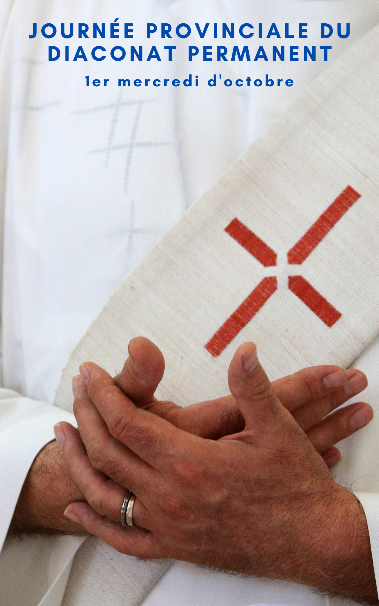 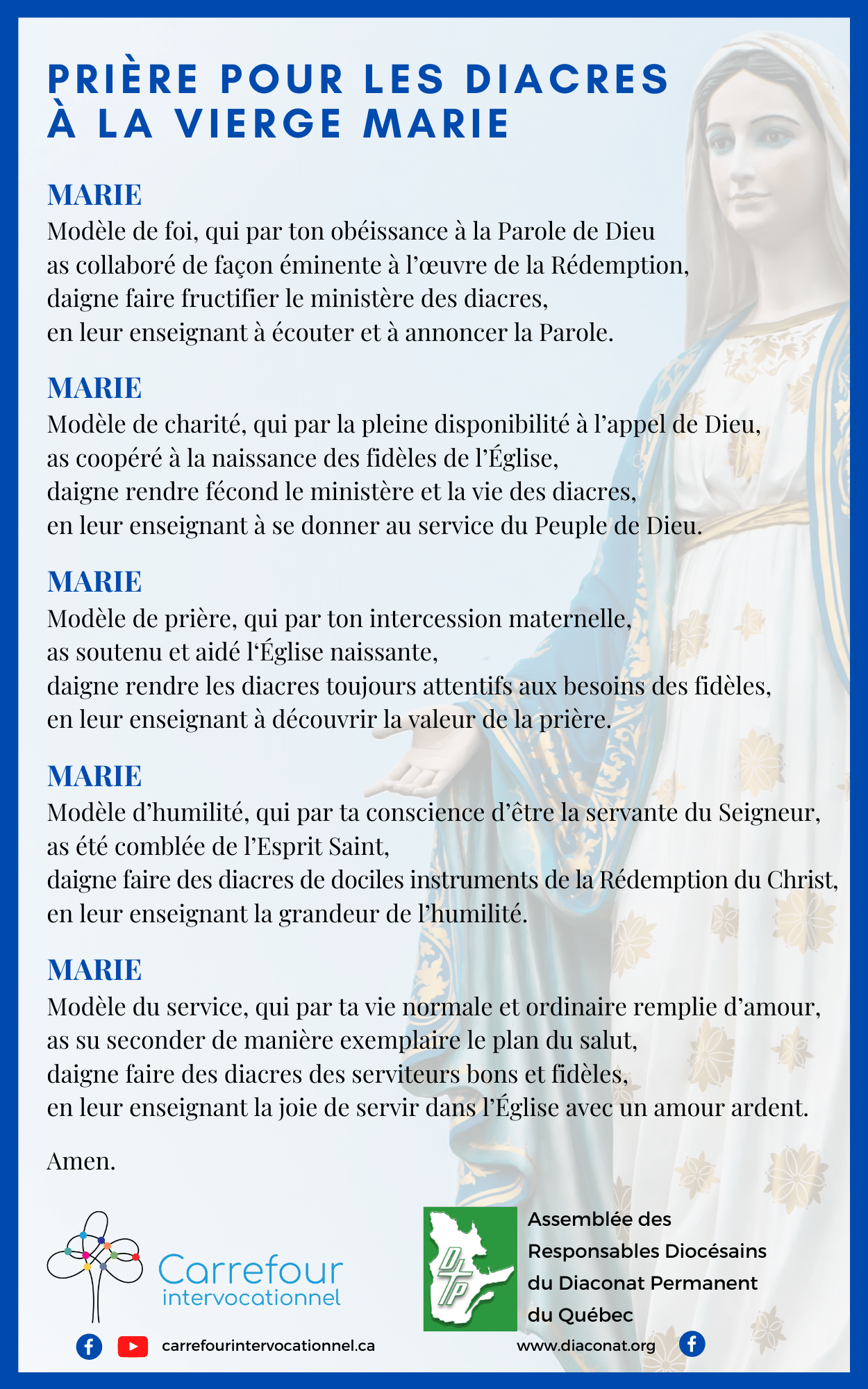 